Муниципальное бюджетное дошкольное образовательное учреждение«Детский сад №15 «Аленушка» города Евпатории Республики Крым»297408, Российская Федерация, Республика Крым,г. Евпатория, ул. Дм.Ульянова, 41/1ОГРН – 1149102178158, ИНН – 9110087184, КПП - 911001001т:(36569) 2-51-09 alenushkinacad15@yandex.ruОТЧЕТо подготовке и проведении тренировки по эвакуации сотрудников и воспитанников ДОУ во время пожараВ целях поддержания на современном уровне профессиональной и психофизиологической готовности персонала, необходимой для осуществления успешных действий по эвакуации,  а также обучения порядку и правилам взаимодействия персонала в МБДОУ «ДС № 15 «Аленушка» 28.09.2020г. была проведена объектовая тренировка по эвакуации  детей и сотрудников из здания ДОУ и тушению условного пожара .Тема тренировки: «Эвакуация персонала и воспитанников во время условного пожара».Цели тренировки:Обучение персонала умению идентифицировать исходное событие. Проверка готовности персонала к эвакуации и проведению работ по эвакуации.Поддержание на современном уровне профессиональной и психофизиологической готовности персонала, необходимой для осуществления действий по устранению нарушений в работе, связанных с пожарами, а также по эвакуации людей, предотвращению развития пожара, его локализации и ликвидации.Обучение навыкам и действиям по предотвращению возможных аварий и повреждений оборудования, являющихся следствием воздействия опасных факторов пожара, обучение правилам оказания доврачебной помощи пострадавшим на пожаре, правилам пользования индивидуальными средствами защиты.Обучение порядку и правилам взаимодействия персонала объекта с подразделениями государственной противопожарной службы (ГПС) и медицинским персоналом.Выработка у персонала навыков и способности самостоятельно, быстро и безошибочно ориентироваться в ситуации при возникновении угрозы пожара или самого пожара, определять решающее направление действий и принимать правильные меры по предупреждению или ликвидации пожара.Отработка организации немедленного вызова подразделений ГПС и последующих действий при срабатывании установок автоматической противопожарной защиты, обнаружении задымления или пожара.Обучение приемам и способам спасения и эвакуации людей и материальных ценностей.Проверка результатов обучения персонала по вопросам пожарной безопасности.Проверка умения руководителя тушения пожара четко координировать действия участников по организации ликвидации возможного (условного) пожара до прибытия подразделения ГПС.Состав участников объектовой тренировки:Заведующий МБДОУ, специалист по АХД, старший воспитатель, педагоги ДОУ, специалист по ОТ, младший обслуживающий персонал, медицинские сотрудники.  Этапы тренировки включали :первый подготовительный этап - проведение занятий  с детьми  и со всеми категориями сотрудников;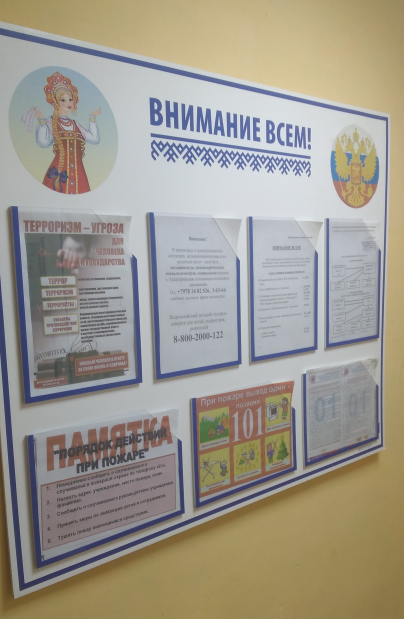 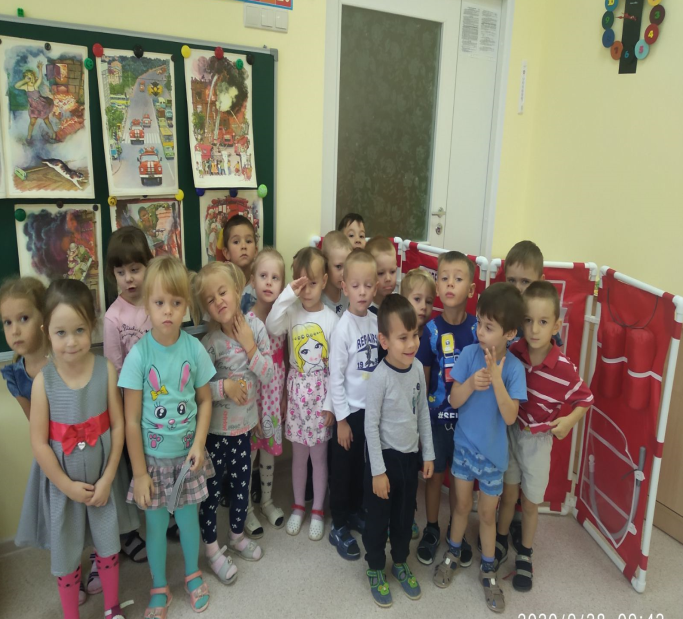 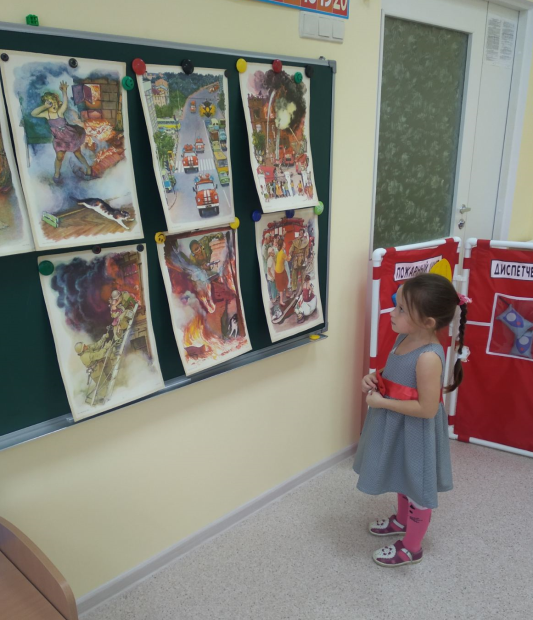 второй подготовительный этап - проведение дополнительного инструктажа с сотрудниками, отвечающими за состояние систем автоматической противопожарной защиты объекта, первичных средств пожаротушения и путей эвакуации; проверка состояния средств автоматической противопожарной защиты объекта, первичных средств пожаротушения и путей эвакуации;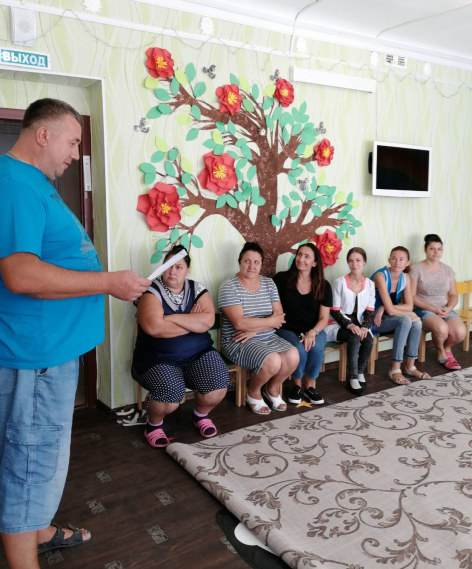 третий подготовительный этап - проведение занятий с сотрудниками по теме: "Правила  безопасного поведения в чрезвычайных ситуациях, связанных с пожарами";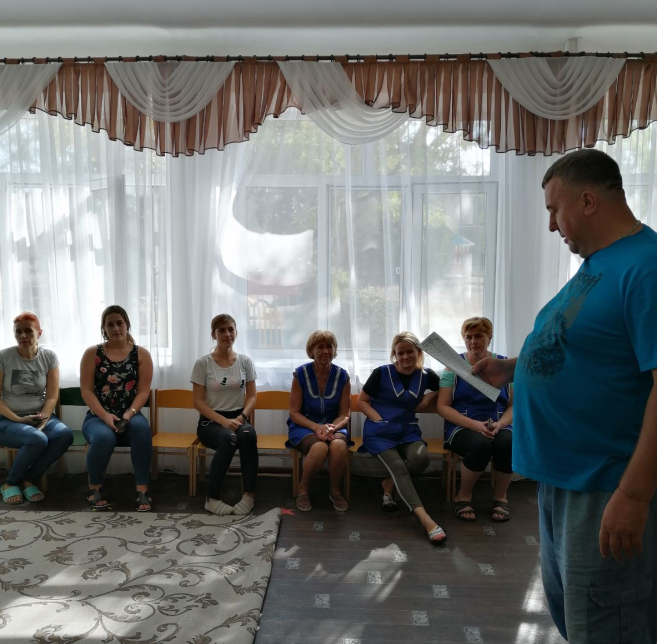 четвертый этап - проведение тренировки (подача сигнала о возникновении условного пожара, проведение эвакуации);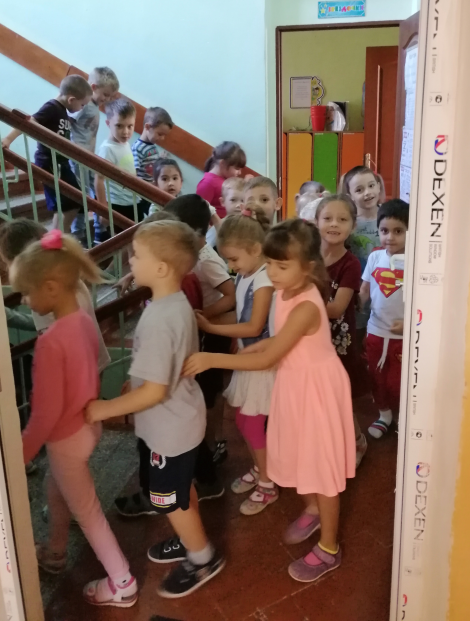 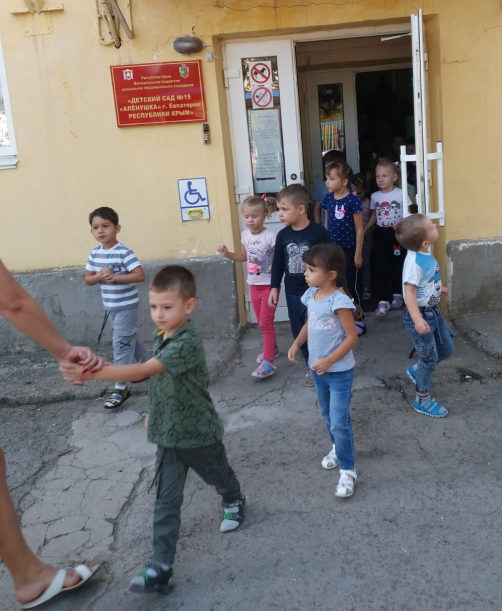 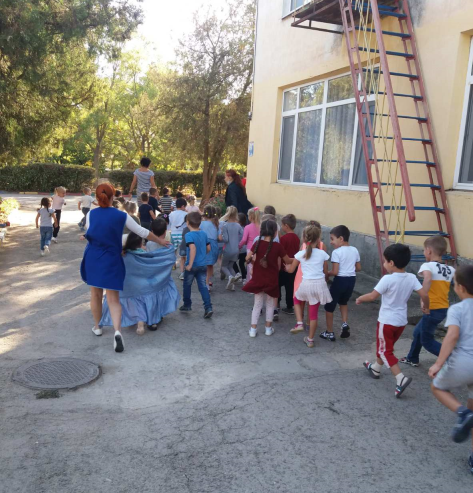 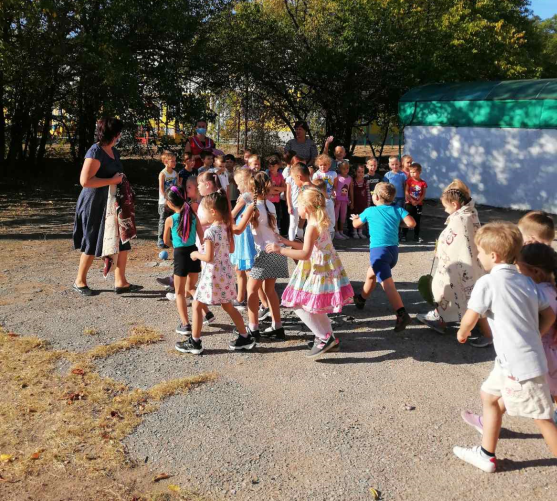 пятый этап - разбор тренировки.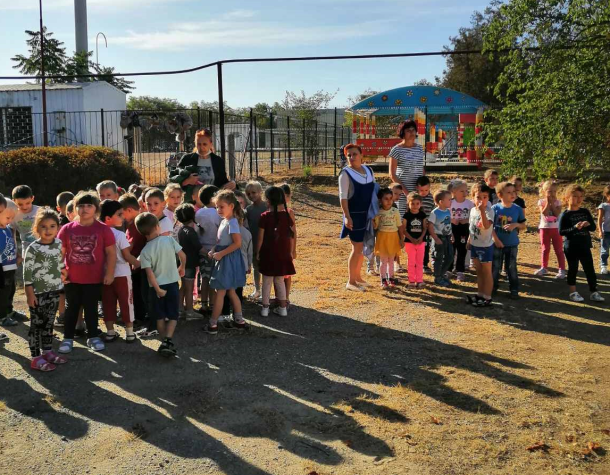 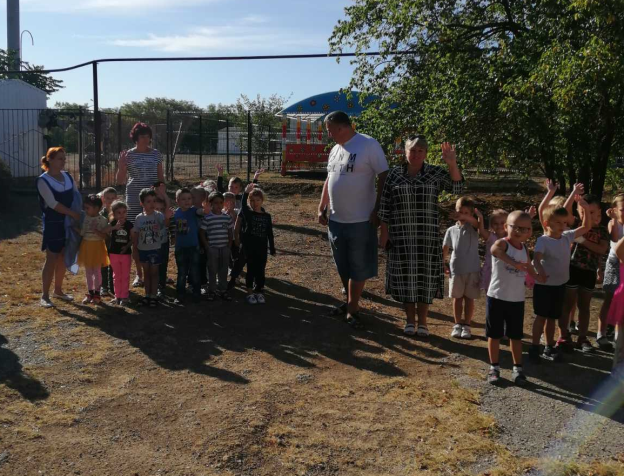 Подведение итогов тренировки по эвакуации и тушению условного пожара было выявлено:Условно: Возникновение очага возгорания было обнаружено рабочим по стирке белья, который передал сообщение о задымлении заведующему и специалисту по АХД.  В 9 ч.  15 мин. сработала система оповещения,  организовано открытие запасных выходов, сообщено в пожарную охрану место, время, адрес возникновения пожара.В 9 ч. 20 мин. начата общая эвакуация с объекта.В 9 ч. 27 мин. - эвакуация завершена.В 9 ч. 30 мин. - эвакуация была завершена общим  построением во дворе объекта.  Руководителем тренировки  подведены итоги подготовки и проведения эвакуации сотрудников и тушения условного пожара.        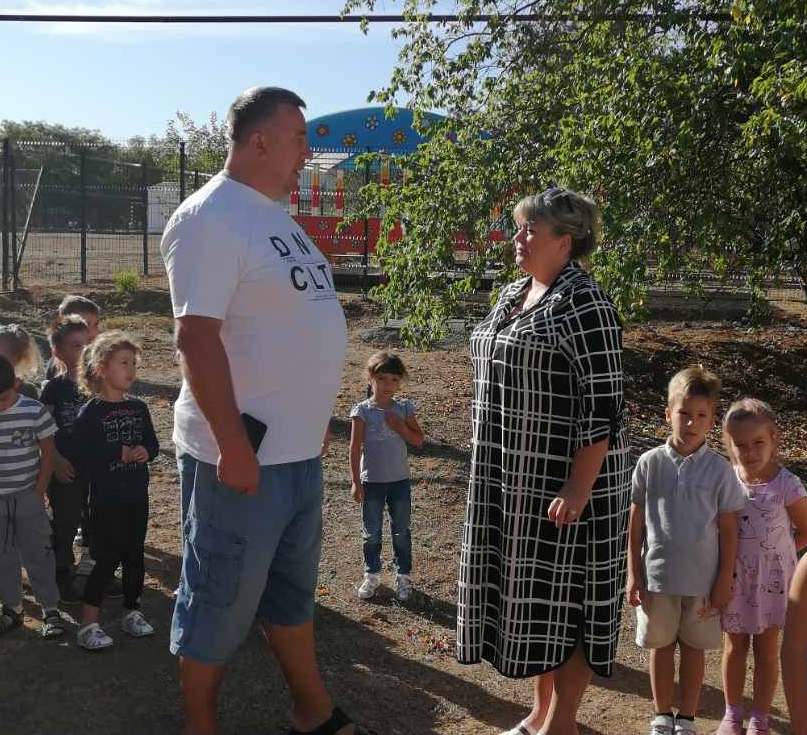 Заведующим  отмечено, что итоги тренировки в целом положительные, все системы автоматической противопожарной защиты сработали, цели и задачи тренировки достигнуты.План эвакуационной тренировки подготовил специалист по АХД                      Иванов Н.ВОтчет по подготовке и проведению 
эвакуационной тренировки подготовила ст. воспитатель                                      Иванова Е.В.